BD-STEPS– Protocol #2087Att37_SBSupp_Combined_Main&SuppCATI_ Introductory Letter [SBw/oBD] (SPANISH)), BD2, 08/31/2020 (this is intro letter for SB w/o birth defects; other study subjects get attachment 6 (variations depending on outcome.) 												<<date>>«motherfirstname» «motherlastname»«Address1»«Address2»«City», «State» «Zip»Estimada Sra. «motherlastname»:Recientemente le hemos enviado una carta debido a que la pérdida de su bebé por muerte fetal fue reportada ante el Departamento de Salud Pública de Massachusetts.  Una vez más, le hacemos llegar nuestra más sinceras condolencias a usted y a su familia en estos momentos.  Hay poco conocimiento acerca de las causas de la muerte fetal o sobre lo que puede hacerse para prevenirla. Nuestro estudio de investigación intenta modificar eso. El Estudio de Defectos de Nacimiento para Evaluar las Exposiciones durante el Embarazo (BD-STEPS, por sus siglas en inglés) está financiado por Centros para el Control y la Prevención de Enfermedades (CDC) y es uno de los pocos estudios en los Estados Unidos que se enfoca en las pérdidas de los bebés por muertes fetales.  Este estudio originalmente se centró en encontrar formas de prevenir los defectos de nacimiento, pero se ha expandido para incluir la investigación sobre los motivos por los que sucede la muerte fetal. Esperamos que usted lea detenidamente la información que se incluye en este envío y que considere si desea tomar parte en el estudio. Nuestra prioridad es ser respetuosos hacia usted durante estos momentos, y no queremos que se sienta presionada para participar en el estudio. Usted puede llamar en cualquier momento, Rebecca Lovering al 1-617-624-5529 o al 1-888-302-2101 o enviarnos un correo electrónico a BD-STEPS@state.ma.us para decirnos que prefiere no seguir siendo contactada. Si usted decide participar en el estudio, se le pedirá que complete una entrevista telefónica de dos partes. La primera parte de la entrevista se orienta a los eventos anteriores y a las primeras etapas de su embarazo, mientras que la segunda parte de la entrevista se centra en su embarazo en general. Después de completar la primera parte de la entrevista, puede completar la segunda parte de la entrevista en la misma llamada o puede programarla para una fecha posterior. La primera parte de la entrevista dura unos 55 minutos y la segunda parte de la entrevista dura alrededor de 20 a 30 minutos. La entrevista también puede realizarse en varias llamadas más cortas, si eso es más conveniente. Estamos disponibles para realizar entrevistas cualquier día de la semana, incluso durante los fines de semana y por las noches. Las entrevistas abarcan una gran variedad de temas relacionados con su embarazo. Toda la información que la pueda identificar será confidencial. Uno de nuestros entrevistadores la llamarán dentro de las próximas dos semanas. Antes de ese momento, si tiene alguna pregunta, no dude en llamar a nuestros entrevistadores a nuestro número gratuito, 1-888-743-7324, o enviar un correo electrónico a questions@bdsteps.org. También puede llamar a 1-617-207-0006 o escanear el código QR de abajo, para contactarse con los entrevistadores para programar o completar su entrevista en un momento que sea conveniente para usted. Por favor, asegúrese de dejar un mensaje con su número telefónico para que podamos contactarla. También puede llamar  Rebecca Lovering al 1-617-624-5529 o al 1-888-302-2101.  <<Hemos incluido una tarjeta de regalo por $20 en reconocimiento al tiempo que se tomó para leer la información incluida y decidir si desea participar en el estudio. La tarjeta es suya, ya sea que decida participar o no. Si completa la primera parte de la entrevista, le enviaremos una tarjeta de regalo de $30 para agradecerle por el tiempo que se dedicó a esa parte de la entrevista telefónica. Si completa las dos partes de la entrevista juntas, le enviaremos una tarjeta de regalo de $30 y una tarjeta de regalo adicional de $20 para agradecerle el tiempo que dedicó a ambas partes de la entrevista. >> >   O   <<<Nota: No podemos incluir una tarjeta de regalo de $20 como la que le enviamos con los paquetes de presentación anteriores. Si completa la primera parte de la entrevista, le enviaremos una tarjeta de regalo de $30 para agradecerle por el tiempo que se dedicó a esa parte de la entrevista telefónica. Si completa las dos partes de la entrevista juntas, le enviaremos una tarjeta de regalo de $30 y una tarjeta de regalo adicional de $20 para agradecerle el tiempo que dedicó a ambas partes de la entrevista>>     Si decide participar en nuestro estudio, por favor sepa que entendemos lo difícil que debe ser para usted hablar sobre su embarazo y la pérdida de su bebé. Le pedimos que lo haga porque la información que usted puede brindarnos es muy valiosa. Muchas gracias por considerar este pedido.Atentamente,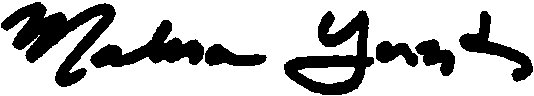 Mahsa Yazdy, PhD, MPHInvestigadora PrincipalOficina de Salud y Nutrición FamiliarDepartamento de Salud Pública de MassachusettsMATERIAL ADJUNTO						  <<Study ID>>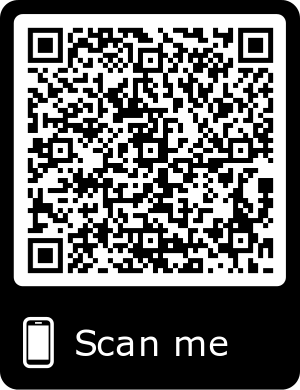 Consejo útil sobre el código QR: Apunte la cámara de su teléfono a la imagen del código QR que se encuentra en esta carta, como si fuera a tomar una foto, y aparecerá un enlace al número de teléfono local. También puede usar cualquier otro lector de códigos QR que ya tenga en su teléfono.